                      Editing Experts  Name__________________This paragraph needs 5 capital letters, 4 full stops and 1 question mark.  Rewrite the passage with the corrections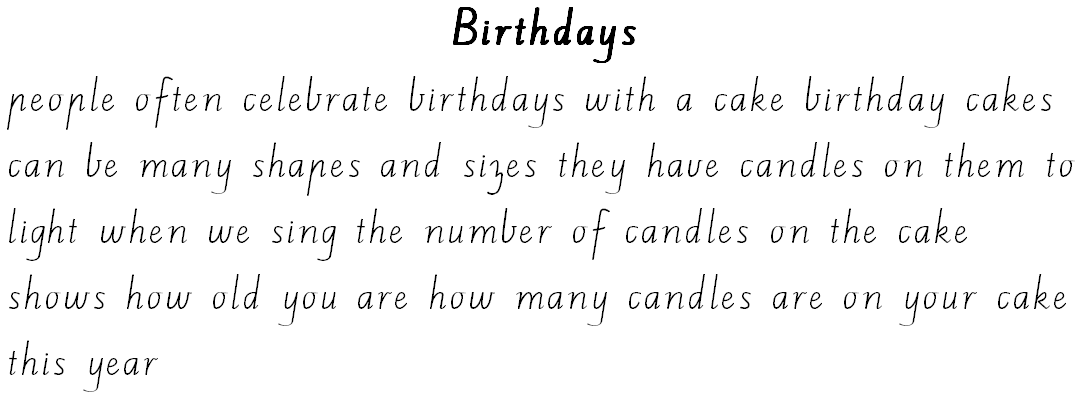 / 10                      Editing Experts  Name__________________This story needs 8 capital letters, 4 full stops and 1 exclamation mark.  Five things are listed in one sentence so put 3 commas in this sentence. 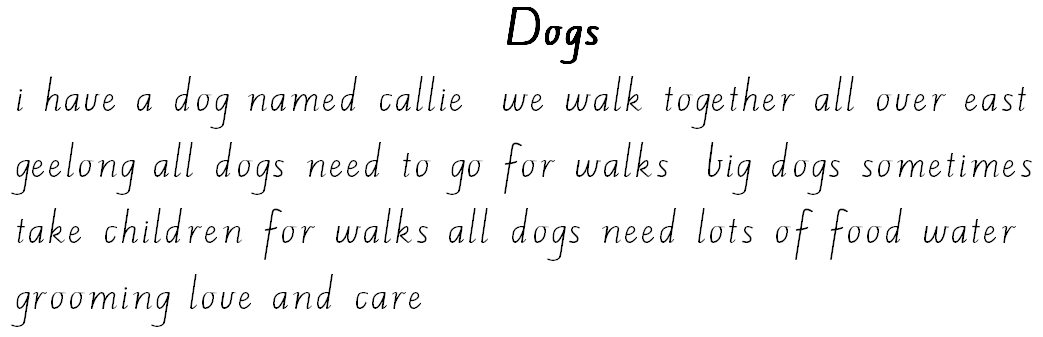 / 16                      Editing Experts  Name__________________This story needs 5 capital letters, and 4 full stops.  You also need to choose the 3 correctly spelled words from the brackets to put in the paragraph.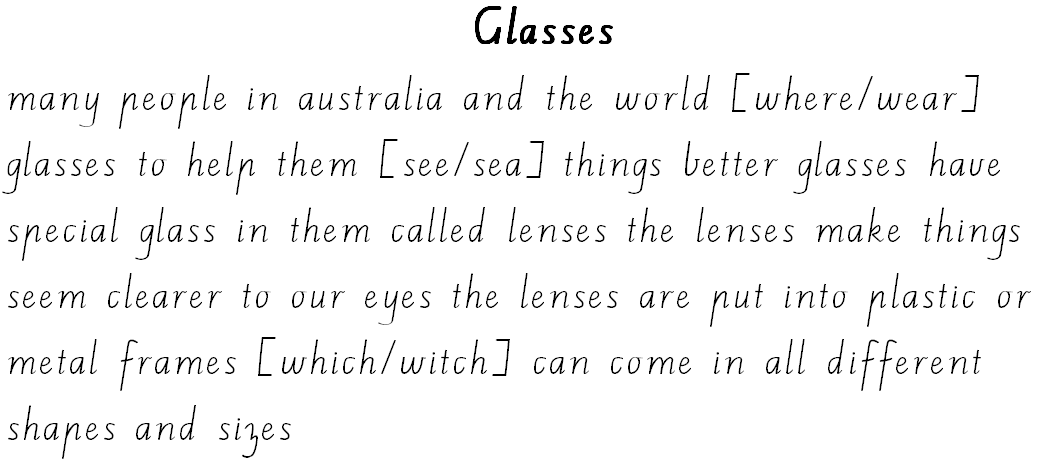 / 12                      Editing Experts  Name__________________This story needs 6 capital letters and 6 full stops.  Five things are listed in one sentence so put 3 commas in this sentence. You also need to choose the 2 correctly spelled words from the brackets to put in the paragraphs.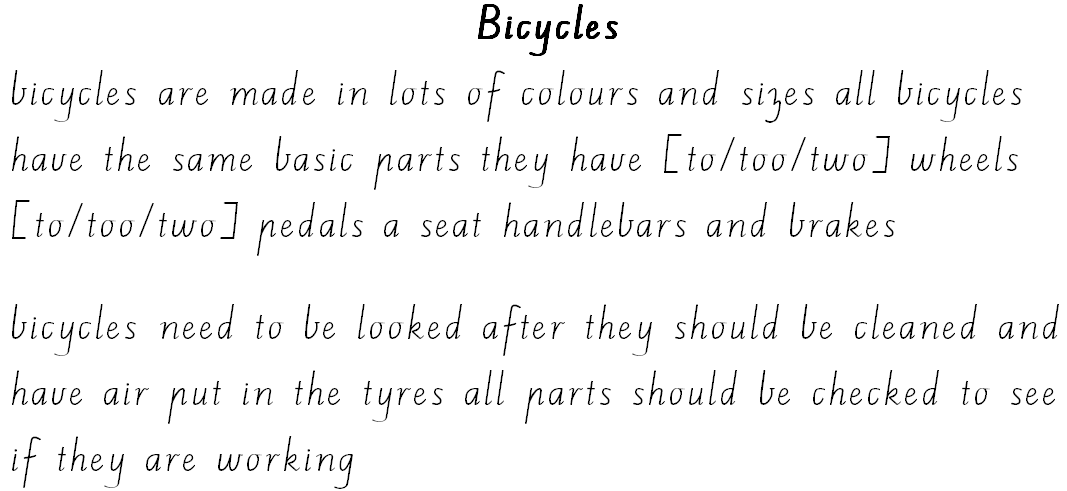 / 17                      Editing Experts  Name__________________This story needs 7 capital letters, 5 full stops and 2 commas.  Two of the words are contractions so you need to put 2 apostrophes in the correct positions.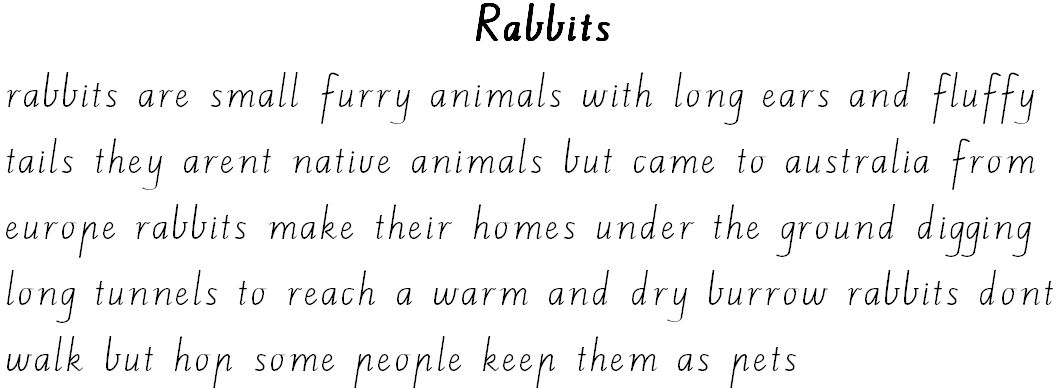 / 16                      Editing Experts  Name__________________This story needs 13 capital letters, 7 full stops and 1 question mark.  One word is a contraction so you need to put 1 apostrophe in the correct position. There are two people talking so you need 2 sets of talking marks.  Remember that each time a new person talks, we start a new line.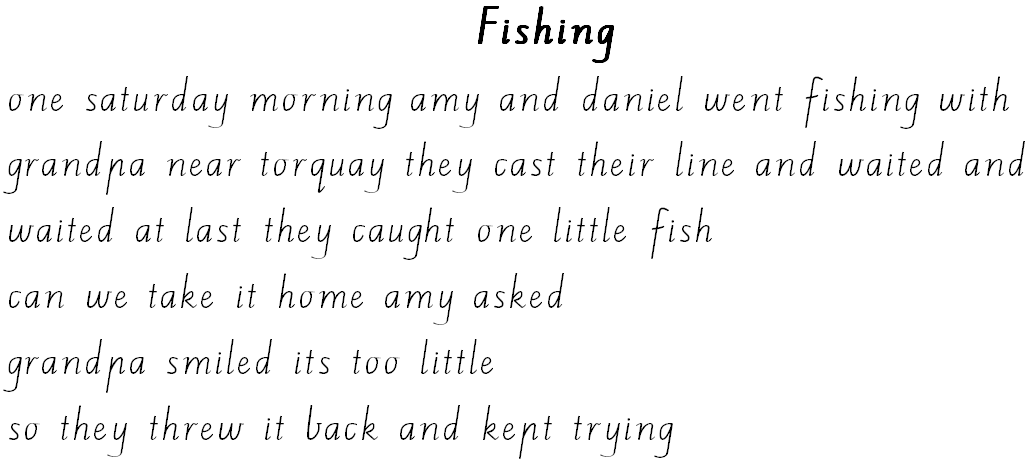 / 23                      Editing Experts  Name__________________This story needs 7 capital letters, 1 comma and 5 full stops.  You also need to choose the 2 correctly spelled words from the brackets to put in the paragraphs.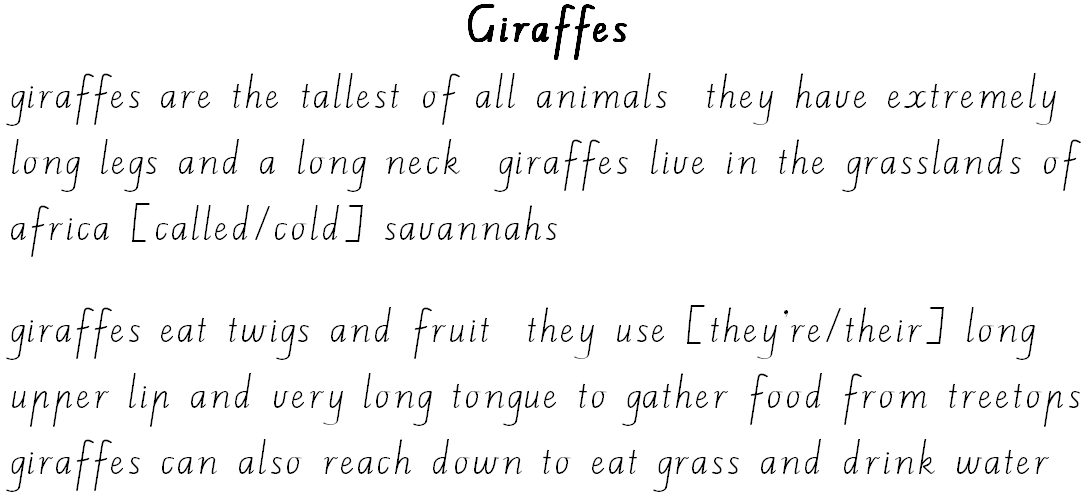 / 15                      Editing Experts  Name__________________This story needs 8 capital letters, and 4 full stops.  Two words need apostrophes of possession so you need to put 2 apostrophes in the correct positions. 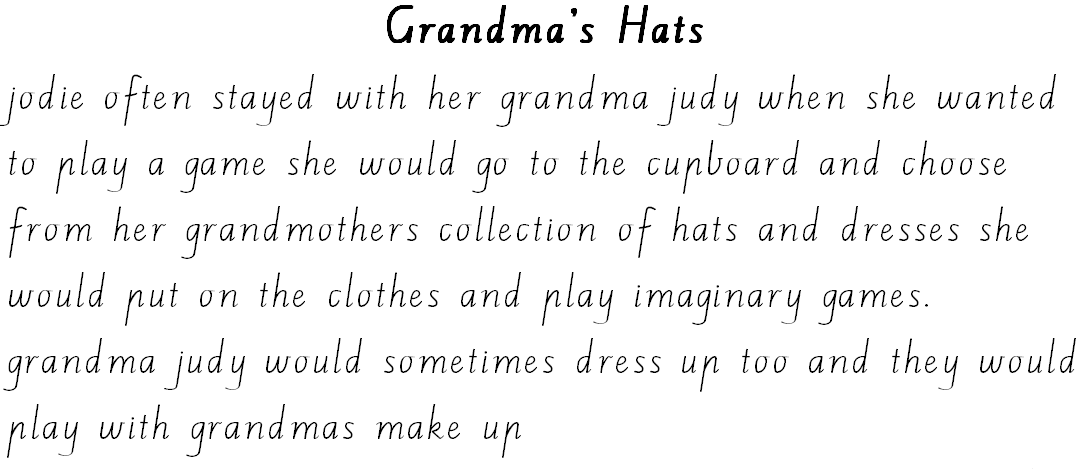 / 14                      Editing Experts            AnswersThis story needs 5 capital letters, 4 full stops and 1 question mark.  You also need to choose the 2 correctly spelled words from the brackets to put in the paragraphs.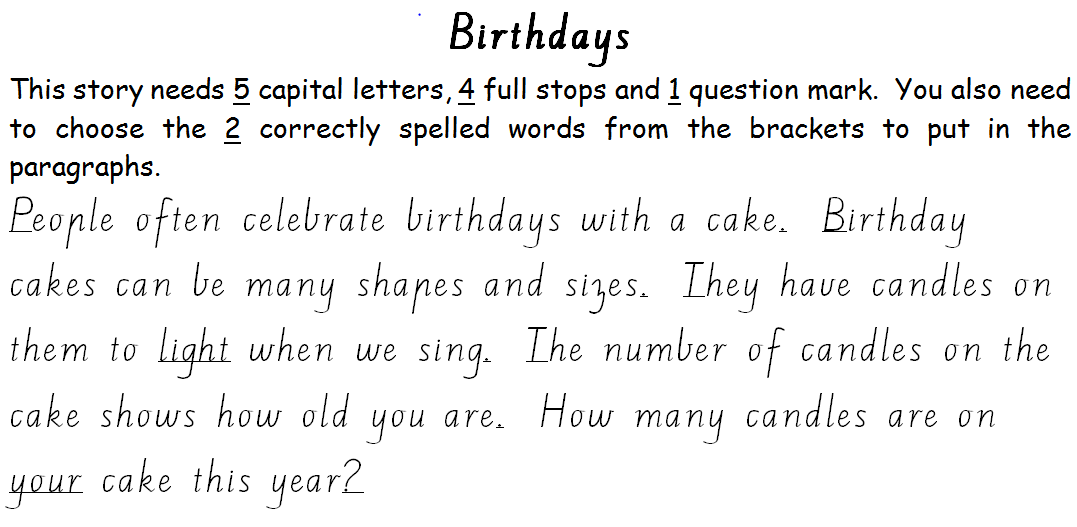                       Editing Experts            AnswersThis story needs 8 capital letters, 4 full stops and 1 exclamation mark.  Five things are listed in one sentence so put 3 commas in this sentence. 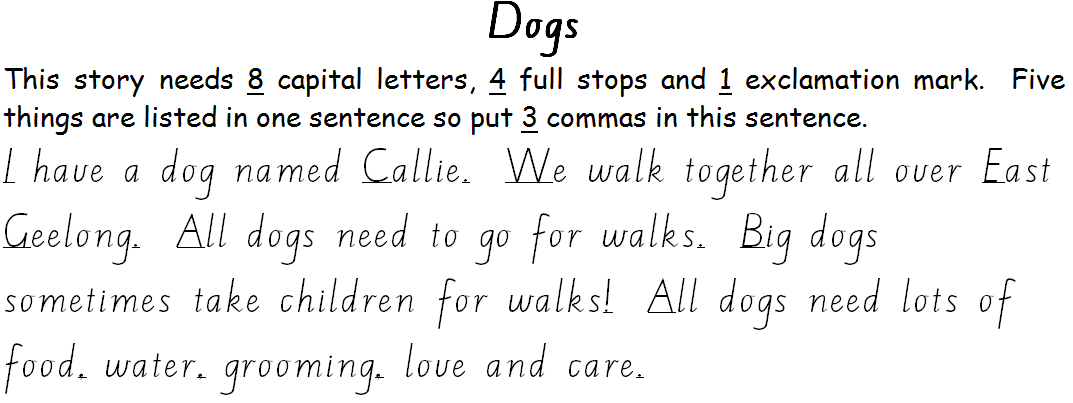                       Editing Experts            AnswersThis story needs 5 capital letters, and 4 full stops.  You also need to choose the 3 correctly spelled words from the brackets to put in the paragraph.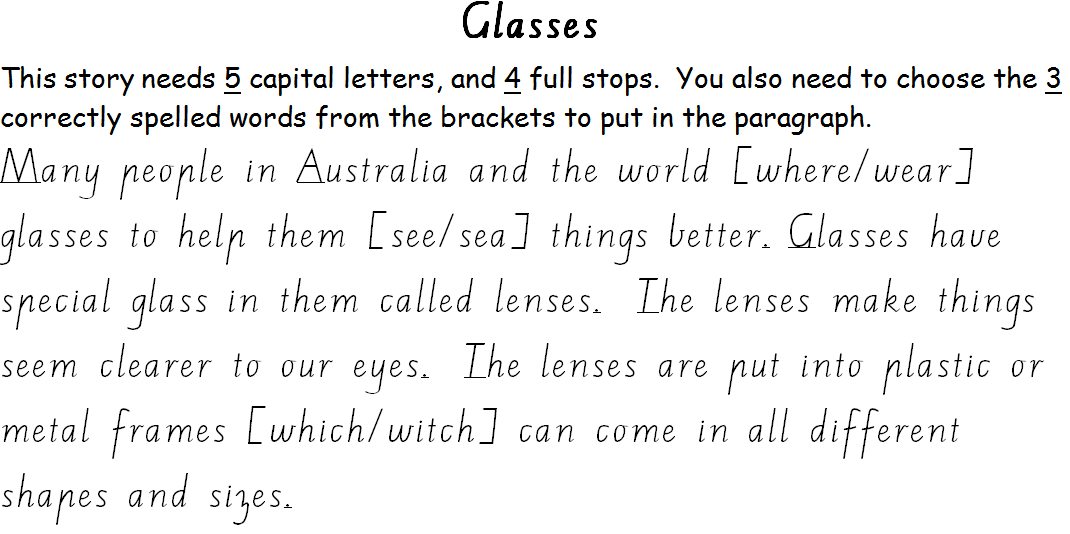                       Editing Experts            AnswersThis story needs 6 capital letters and 6 full stops.  Five things are listed in one sentence so put 3 commas in this sentence. You also need to choose the 2 correctly spelled words from the brackets to put in the paragraphs.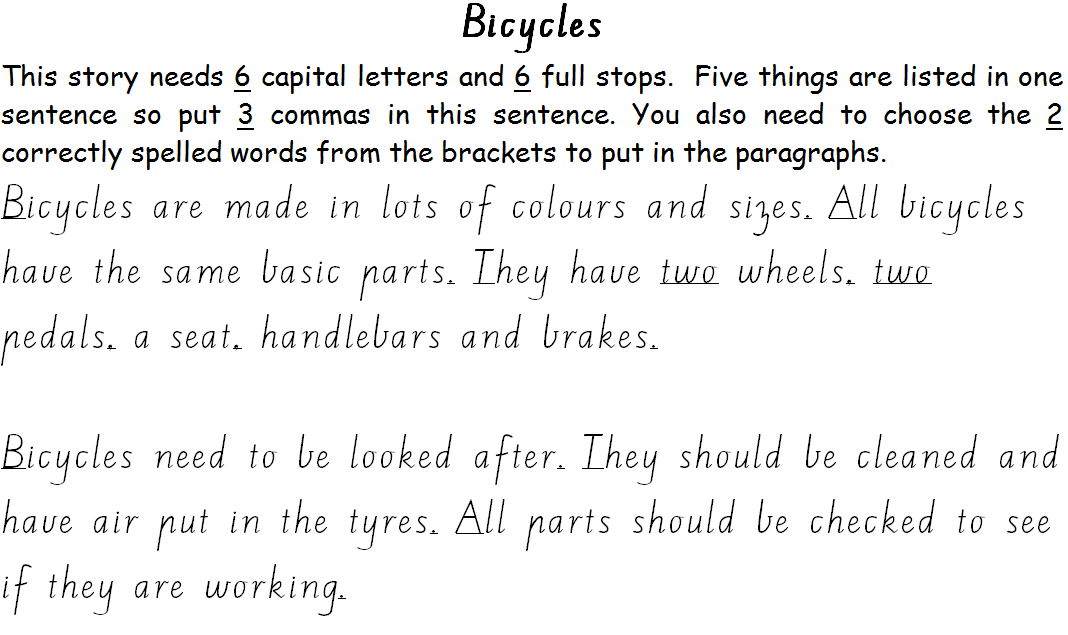                       Editing Experts            AnswersThis story needs 7 capital letters, 5 full stops and 2 commas.  Two of the words are contractions so you need to put 2 apostrophes in the correct positions.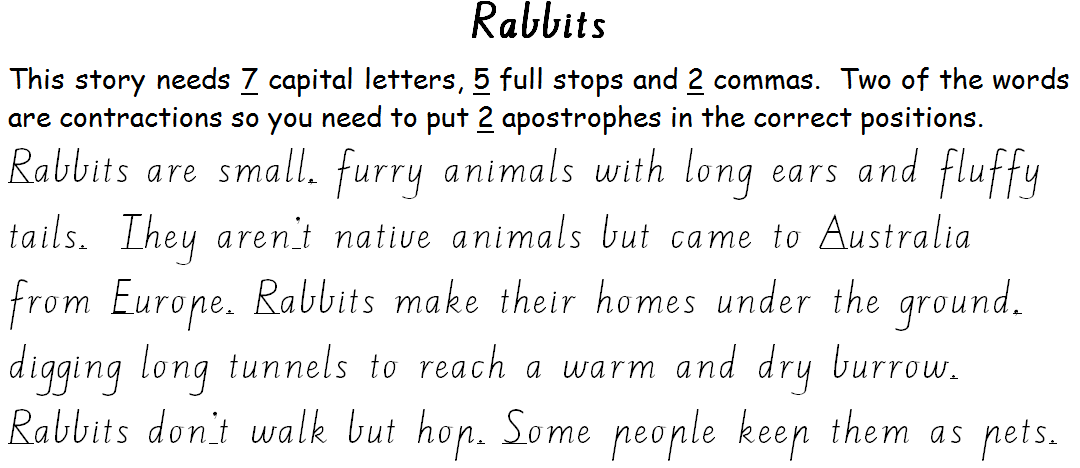                       Editing Experts            AnswersThis story needs 13 capital letters, 7 full stops and 1 question mark.  One word is a contraction so you need to put 1 apostrophe in the correct position. There are two people talking so you need 2 sets of talking marks.  Remember that each time a new person talks, we start a new line.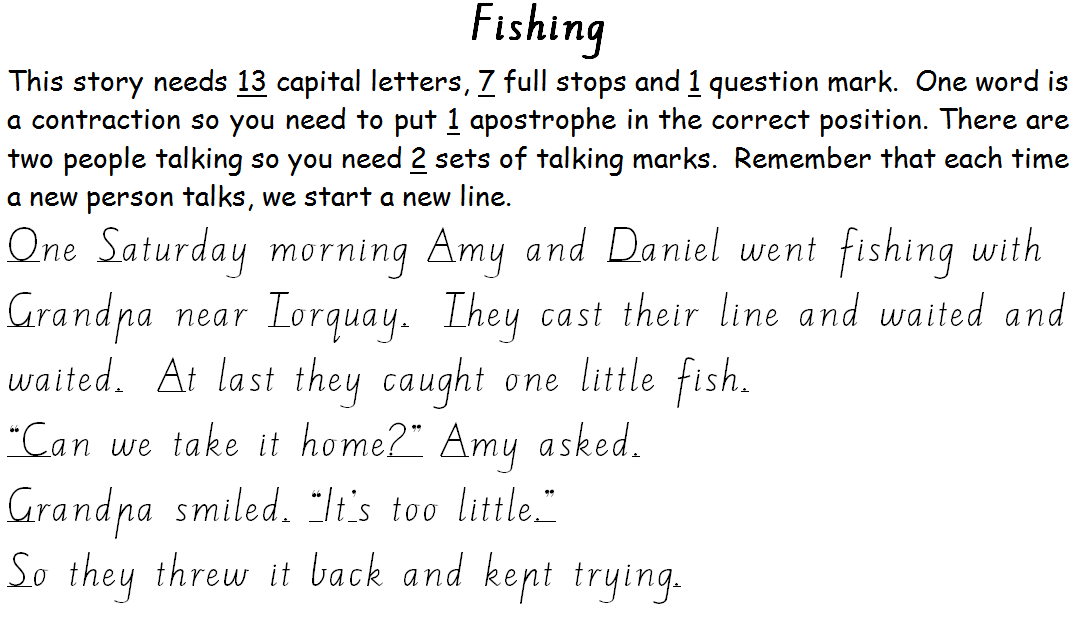                       Editing Experts            AnswersThis story needs 7 capital letters, 1 comma and 5 full stops.  You also need to choose the 2 correctly spelled words from the brackets to put in the paragraphs.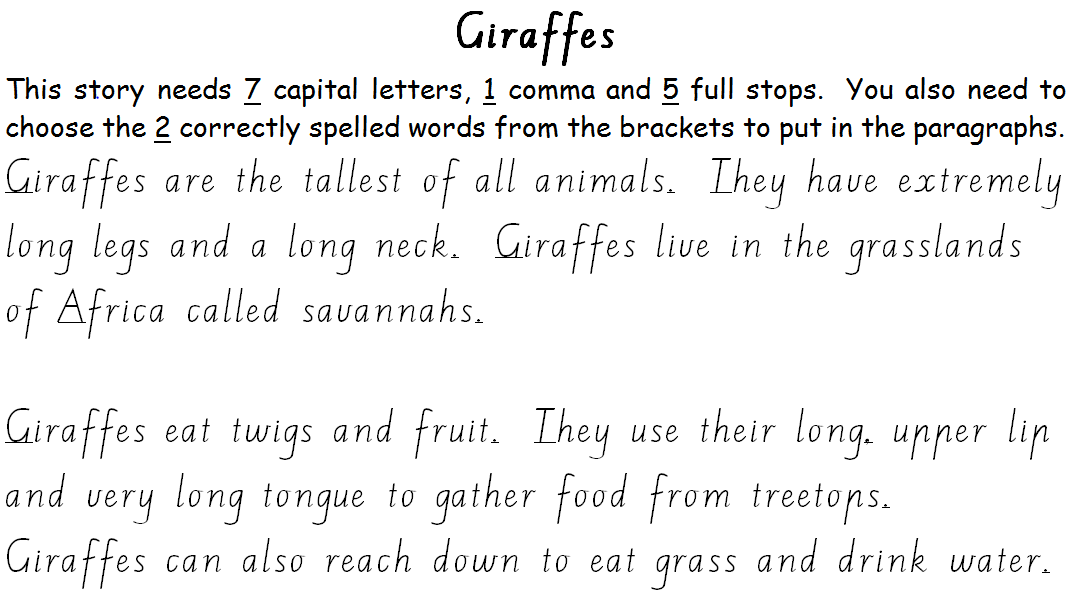                       Editing Experts            AnswersThis story needs 8 capital letters, and 4 full stops.  Two words need apostrophes of possession so you need to put 2 apostrophes in the correct positions. 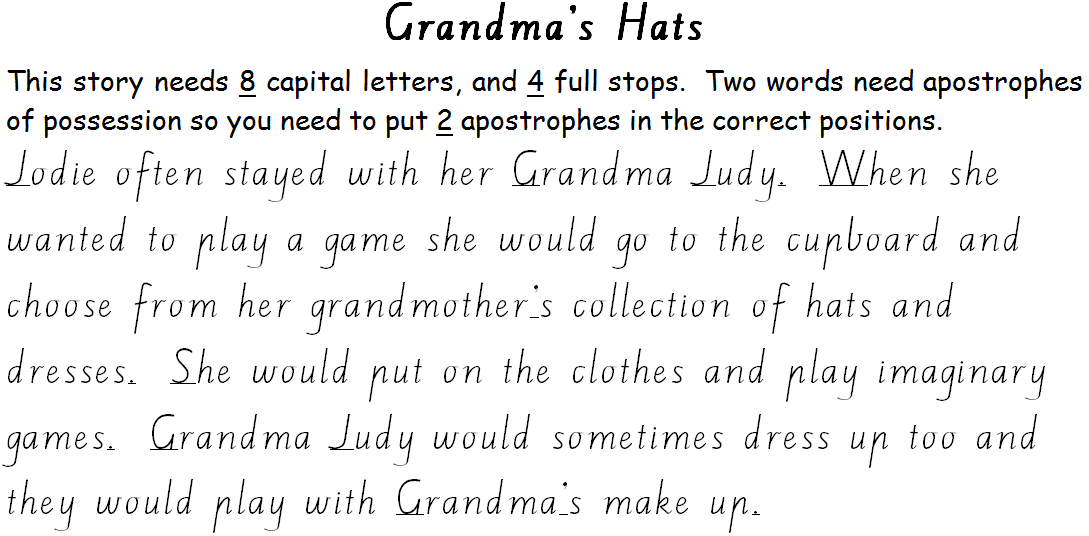 